Песма о ВукуНекада смо личили на вукове,школе и књиге нисмо имали, нити смо писали стихове.Али један Вук што не личи на вукове, почео је да чита, да пише и да скупља стихове.Желео је да уради нешто више,и да језиком свога народа пише.Али пре него што је написао прво слово,увео је правило ово:Један глас, једно слово!Правило је просто и једноставно,и њиме је Вук постигао главно:Саградио је добре темеље и основена којима расту генерације нове!Некада смо личили на вукове,школе и књиге нисмо имали, нити смо писали стихове.А, данас?Данас имамо и школе и књиге,и пишемо стихове прве лиге, у њима ћеш, поносно, чути речи ове:Данас личимо на Вука, а не на вукове! Од датих слова пробај да направиш ребус чије ће решење бити име Вук.Вук Стефановић Караџић рођен је у Србији, поред града Лознице, у селу које се зове Тршић. У време када је Вук био мали, нису постојале школе. Деца су у манастирима учила да читају и пишу, када су имала слободног времена, јер су морала помагати родитељима у пословима, нпр. требало је чувати стоку док пасе траву. Вук је учио да пише у манастиру који се зове Троноша.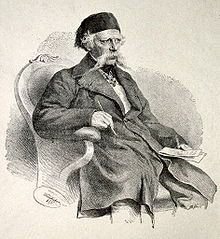 Вук је важна личност у нашој култури зато што је усавршио азбуку. У писању слова применио је правило: „Пиши као што говориш‘‘, тако да се у нашој азбуци свако слово чита онако као се и пише.Вук је сакупљао и записивао народне песме, приче, загонетке и пословице.У многим народним причама и баснама појављује се вук као лик. Њега се сви плаше, јер представља снагу и силу која нема милости. Вук је у причама често гладан и прождире све што му се нађе на путу. Зато, када се сам нађе у опасности, нема пријатеље који би му помогли. Прочитај следећу басну.Мачак и вукНавале чобани да убију вука. Он побегне у село. На плоту угледа мачка, па му рече:Молим те, који је добар човек у овом селу? Идем да ме сакрије. Чобани могу да ме убију.Иди Чеди.Не могу, појео сам му јаре.Онда иди Чаславу.Не могу, удавио сам му вола.Онда иди чича Миловану. Он је добар човек.Нећу моћи, растргао сам му краву.Онда иди чича Ивану. И он је добар човек.Не могу, појео сам му теле.Е, мој вуче – рече мачак – свима си зло учинио. Како онда према теби људи да буду добри? Какву поуку носи ова басна? _______________________________________________Питалице су кратке ''причице'' састављене од питања и духовитог одговора.Шта је смешно у овим питалицама? Питали нечије дете:	Како у вашем селу зову вука?Богме, он и незван дође.